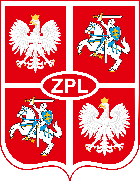 ZWIĄZEK POLAKÓW NA LITWIEEliminacje do XXV edycji Międzynarodowego Festiwalu Kolęd i Pastorałek im. Ks. Kazimierza Szwarlika w BędzinieKARTA ZGŁOSZENIANazwa zespołu Imię i nazwisko (solista) Rodzaj zespołu(duet, trio, schola liturgiczna, zespół wokalny, zespół wokalno-instrumentalny, zespół folklorystyczny, chór (jednorodny, mieszany)                       Kategoria wiekowa (dzieci, młodzież, dorośli, mieszana, mieszana zróżnicowana (solista podaje wiek)                                               Liczba osób występujących  Repertuar(imię i nazwisko kompozytora i tytuł utworu) Imię i nazwisko instruktora/dyrygenta(nr telefonu, e-mail)                 Dokładne określenie potrzeb technicznych Dotychczasowe osiągnięciaWyrażam zgodę na przetwarzanie moich danych osobowych przez Związek Polaków na Litwie zgodnie z ustawą o ochronie danych osobowych w związku z realizacją zgłoszenia. Podanie danych jest dobrowolne, ale niezbędne do przetworzenia zapytania. Jestem poinformowany (poinformowana), że przysługuje mi prawo dostępu do swoich danych, możliwości ich poprawiania oraz żądania zaprzestania ich przetwarzania. Wypełnioną kartę zgłoszenia należy wysłać drogą mailową: jankastu@gmail.com